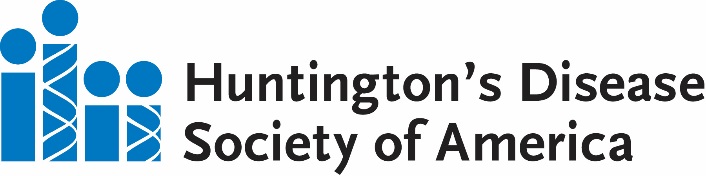 FOR IMMEDIATE RELEASE					Contact: Brook HurdBrook.Hurd@gmail.com702-371-2909Huntington’s Disease Society of America AnnouncesTeam Hope Walk in Las Vegas, NV Las Vegas Affiliate  hosts the 6th Annual Walk on Sunday October 1st 2017 at Craig Ranch Regional ParkLas Vegas, NV October 1 2017 – The HDSA Las Vegas Affiliate of the Huntington’s Disease Society of America (HDSA) announced today that volunteers are raising awareness of this devastating genetic neurological disease through their community Team Hope Walk! HDSA’s Team Hope Walk program is sponsored nationally by Teva Pharmaceuticals and Asclephius Healthcare Resource. Please join HDSA Las Vegas Affiliate at the Team Hope Walk in Las Vegas being held on October 1 2017 at Craig Ranch Park. All proceeds support HDSA’s mission to improve the lives of people affected by HD and their families. Registration begins at 8:00am and the walk kick-off begins at 9:00am. The Las Vegas Affiliate is asking for support from the community to become a sponsor, form a team, walk as an individual, donate products or volunteer to coordinate the event activities. Huntington’s disease is a fatal genetic disorder that causes the progressive breakdown of nerve cells in the brain. It deteriorates a person’s physical and mental abilities usually during their prime working years and has no cure. Every child of a parent with HD has a 50/50 chance of inheriting the faulty gene that causes HD. Today, there are approximately 30,000 symptomatic Americans and more than 200,000 at-risk of inheriting the disease. The symptoms of HD are described as having ALS, Parkinson’s and Alzheimer’s diseases – simultaneously.The Team Hope Walk is HDSA’s largest national grassroots fundraising event, which takes place in more than 100 cities across the U.S and has raised nearly $8 million for HD since its inception in 2007. Thousands of families, friends, co-workers, neighbors and communities walk together each year to support HDSA’s mission to improve the lives of people affected by HD and their families. To volunteer or support the Team Hope Walk, please contact Karen Mariano at 702-371-1191 or by e-mailing Karen.TeamHope@outlook.com.# # #About the Huntington’s Disease Society of AmericaThe Huntington’s Disease Society of America is the premier nonprofit organization dedicated to improving the lives of everyone affected by Huntington’s disease. From community services and education to advocacy and research, HDSA is the world’s leader in providing help for today, hope for tomorrow for people with Huntington’s disease and their families.HDSA was founded in 1968 by Marjorie Guthrie, the wife of legendary folk singer Woody Guthrie. Woody died from HD complications in 1967 when he was only 55 years old, but the Guthrie family legacy lives on at HDSA to this day.For more information about Huntington’s disease please visit www.HDSA.org. 